tinu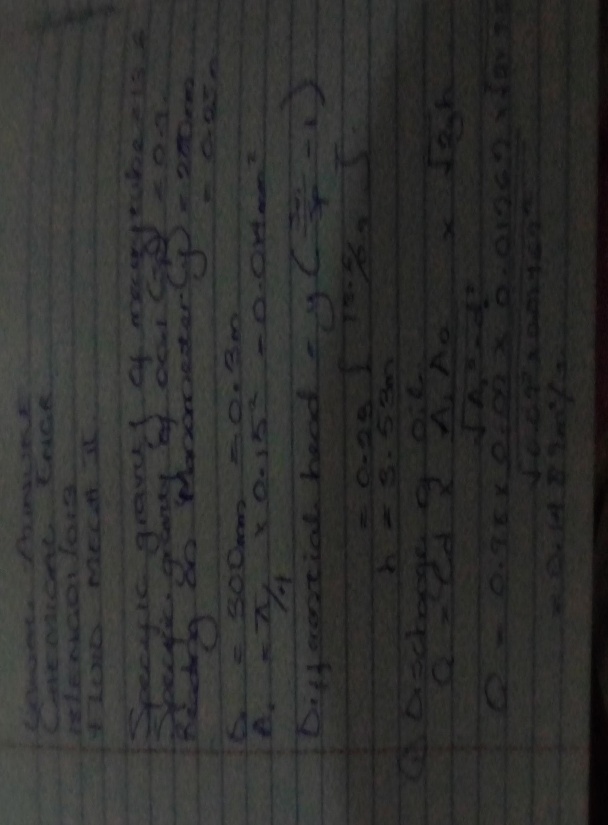 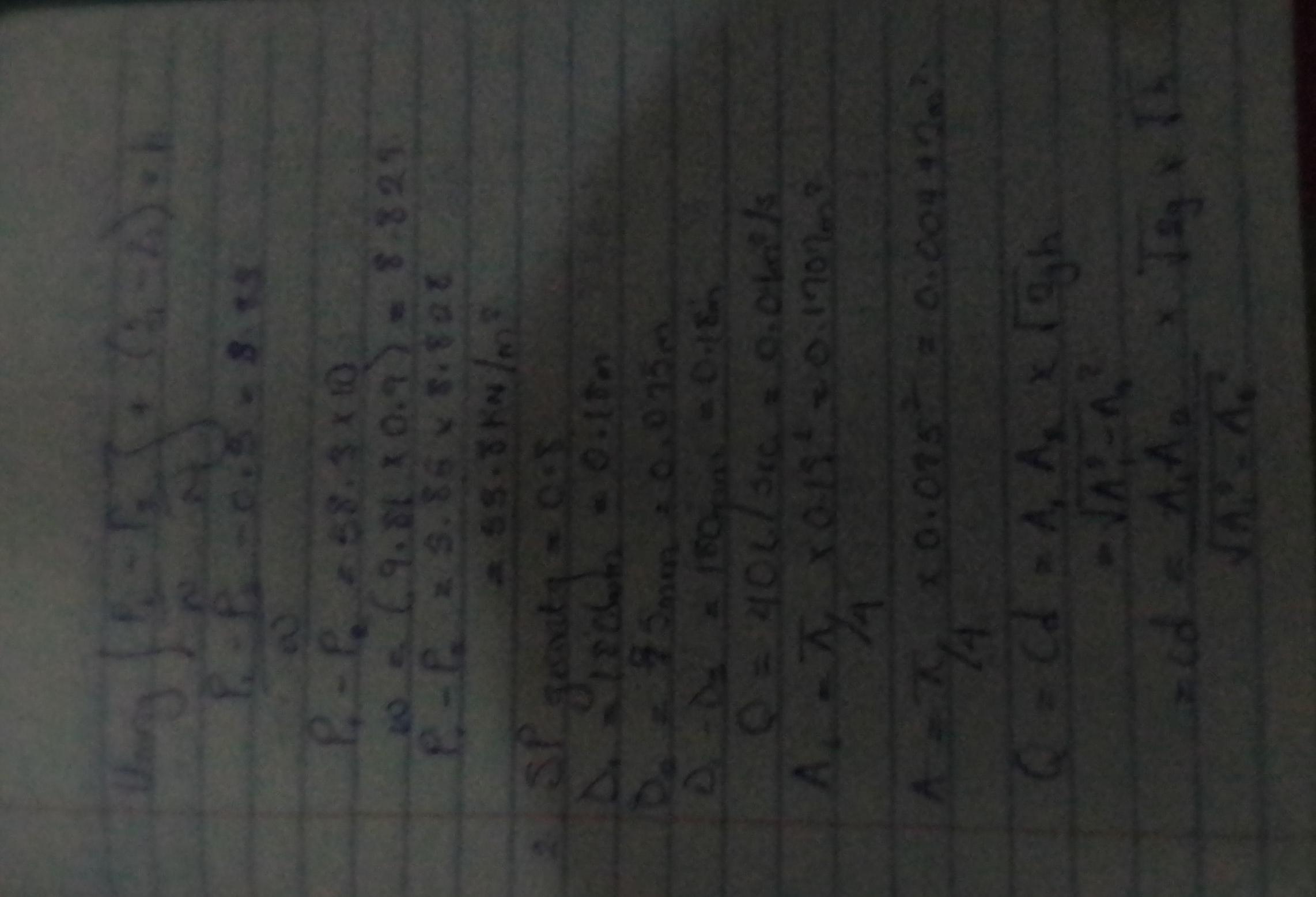 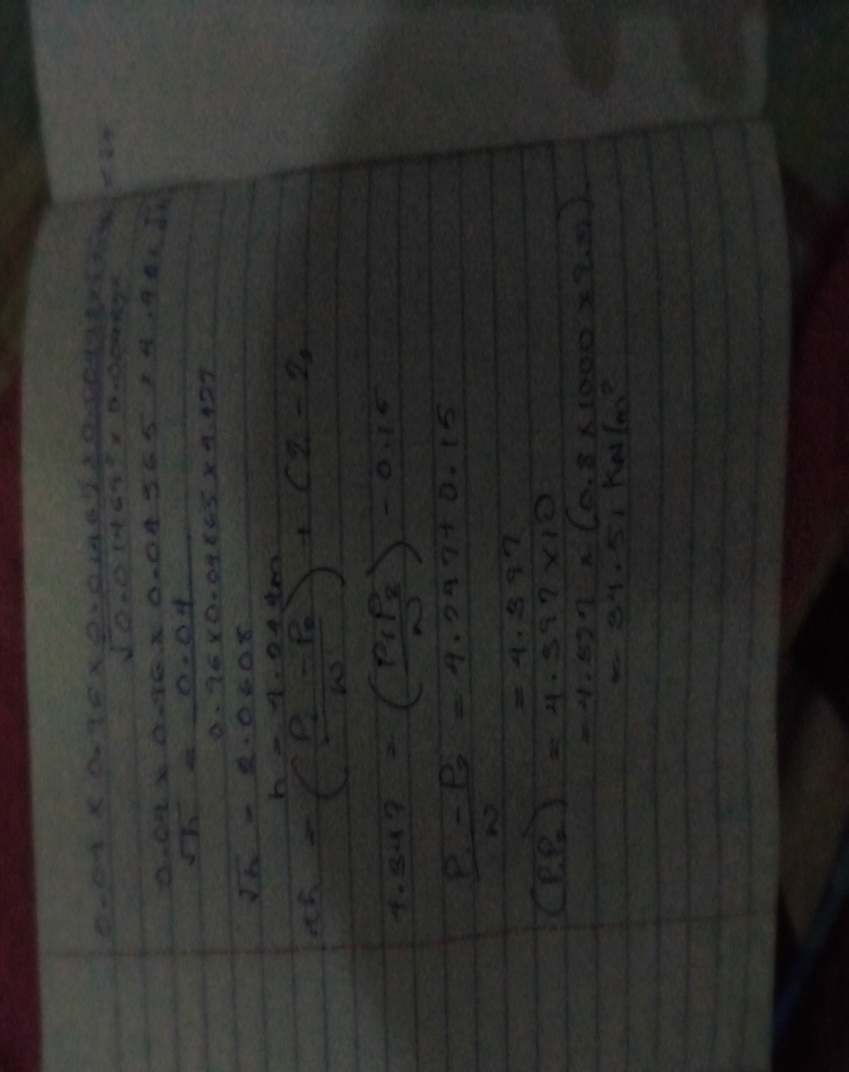 